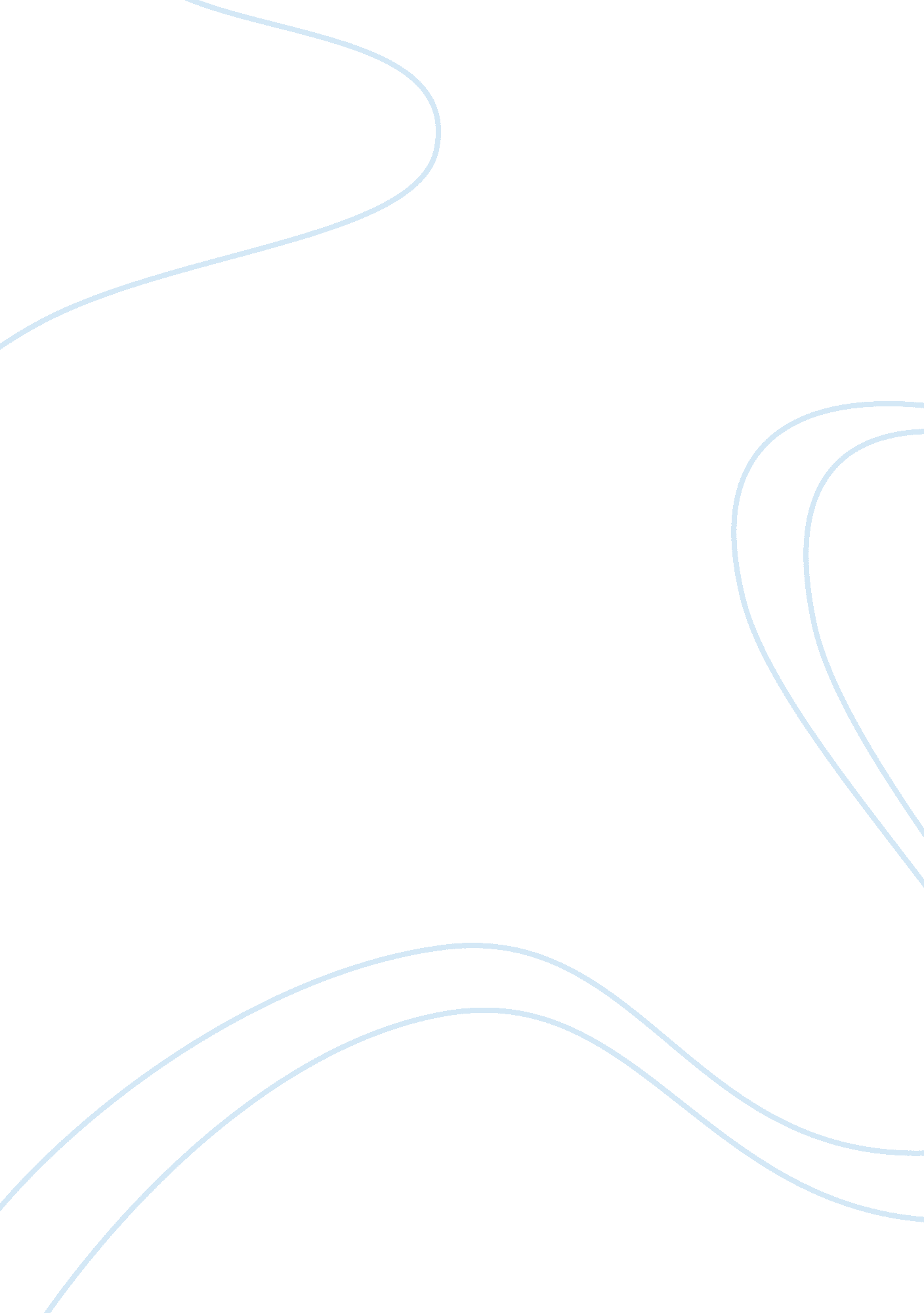 A hundred words and their definitions essay examplesSociology, Women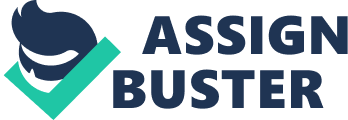 WORDDEFINITION - Able having adequate command or resources to achieve a deed 
- Accident an uninvited, harmful happening which takes place inadvertently 
- Age the impact of time on living beings measured by of number of days lived 
- Amount the computation totality of two or more values 
- Bite to grab especially with teeth so as to go into 
- Block a concrete heap of wood or stone 
- Boy a juvenile male person 
- Busy supporting a great deal of activities 
- Carry to hold something while in motion from one location to another 
- Cat a small tamed carnivore 
- Check a deed or influence that impedes movement or expression 
- Chief someone who is uppermost in status 
- Child an individual between the period of birth and full development 
- Christmas a Christian holiday celebrated on twenty fifth of December 
- Clear Not covered or darkened 
- Come to move on towards a certain direction 
- Crowd a huge number of people congregated together 
- Cry to weep because of sorrow, 
- Curtain fabric that hangs in an opening as an adornment 
- December the month appearing 12th in a year 
- Deep expanding far interior from the exterior 
- Destroy to damage absolutely 
- Diamond a tough refractive type of carbon used as a precious stone WORD DEFINITION - Eight a number that is one less than nine 
- Election the appointment of individuals for office through voting 
- Family people in a household consisting of a father , a mother and children 
- February the month appearing second in a year 
- Fight a competition or struggle 
- Finish to bring to conclusion 
- Fire the occurrence of ignition evident through light, blaze, and heat 
- Five a number that is one less than six 
- Force strength that is exerted 
- Foreign located outside a place of origin 
- Four a number that is one less than five 
- Girl a young female person 
- Go to shift or proceed from a location 
- Happy enchanted over a particular happening 
- Head the upper component of the human bodies 
- Heavy having a elevated specific magnitude 
- Hot able of giving a feeling of burning 
- July the month of the year appearing seventh 
- June the month of the year appearing sixth 
- Laugh to put across emotions of pleasure through a chain of sounds 
- Lazy reluctant to activity or action 
- Life the value that differentiates living creatures from the dead ones 
- Light an array of electromagnetic emission noticeable by a person’s eye 
- Loud illustrated by high level of volume and power 
- Love an overwhelmingly passionate fondness for another individual 
- Make causing a happening 
- Man a mature male human being 
- March the month of the year appearing third 
- May the month of the year appearing fifth 
- Monday a day of the week that appears in the middle of Tuesday and Sunday 
- Money an acceptable standard of exchange 
- Motion the action of changing location 
- Must to be required by morality to submit to an event 
- Near a close distance 
- Need an absence of something necessary 
- Next something that comes after another 
- November the month of the year appearing eleventh 
- October the month of the year appearing tenth 
- One a sole entity 
- Open having no obstruction 
- Organize to arrange into a neat, functional pattern 
- Praise the action of conveying agreement or admiration 
- President the uppermost executive official in a democracy WORD DEFINITION - Ready equipped or accessible for service 
- Rock comparatively hard mineral that is naturally created 
- Run to move quickly by foot 
- Sad causing mourning or gloom 
- Secretary an individual who arranges information and tasks for another person 
- Separate to break apart 
- September month of the year that appears ninth 
- Serious thoughtful or cowed in appearance 
- Sit to relax on the buttocks 
- Six a number that is one less than seven 
- Sob to moan aloud with convulsive wheezing 
- Spend to expend or pay out 
- Spouse any member of a conjugal pair relative to the other 
- Stamp to powerfully bring the foot down onto something 
- Stand to maintain oneself on the legs in an upright position 
- Station the location where a person is placed to remain 
- Stone a section of rock for a particular function 
- Story a correct or imaginary account of an event, 
- Three a number that is one less than four 
- Two a number that is one less than three 
- Unique existing as a single example 
- Wait to be dormant until something projected happens 
- Walk to proceed or travel on feet at a reasonable pace 
- Why for what reason 
- Widow a woman whose husband has died 
- Widower a man whose wife has died 
- Will a deliberate decision 
- Wind air in ordinary motion 
Woman a grown up female human being 